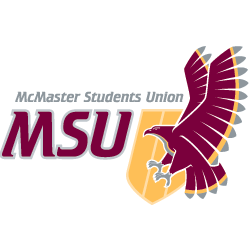 JOB DESCRIPTIONPart Time ManagerPosition Title:Mac Farmstand DirectorTerm of Office:April 1 – November 30Supervisor: Executive Board (EB) through the Vice-President (Administration)Remuneration:D3Hours of Work:10-12 hours per weekGeneral Scope of DutiesThe Farmstand Director will be responsible for executing all aspects of the Mac Farmstand.  Major Duties and ResponsibilitiesMajor Duties and ResponsibilitiesMajor Duties and ResponsibilitiesCategoryPercentSpecificsSupervisory Function                                        30%Recruit, train and supervise a small group of paid student customer service representatives and volunteersResponsible for the overarching direction of the Farmstand during their term of officeOversee all Farmstand work and implement new initiativesFacilitate the set up and take-down of the Market including: picking up and dropping off materials and products; setting up and taking down tents, tables, banners and any other Market day materialsOrganize and facilitate regular meetings with volunteers and executivesFinancial & Budgeting Function                       20%Work with the Vice-President (Finance) and Hospitality Services to meet the financial needs of the departmentPrepare Purchase Orders (POs) and Standing Orders as required, reviewing the Farmstand Bill Folder weekly.Maintain constant communication with the Vice-President (Finance) on financial matters, including undergoing a budget review processReview the general ledger entries and monthly statements to ensure transactions have been properly recordedMaintain proper records of POs and transactionsCommunications Function                           25%Ensure website is updated regularlyRespond to general inquiries Responsible for regular communication with Hospitality Services, Office of Sustainability and other relevant partiesWork with other campus and community partners to promote the Farmstand to students, staff, faculty and communityCommunicate relevant information to farmersManage farmer relationsAdvertising & Promotions Function                   20%Ensure visibility of the Farmstand within the MSU, the University and the wider Hamilton communityPromote the Farmstand to  members of the McMaster community during various eventsUtilize the appropriate MSU departments to promote the Farmstand on campus (i.e. The Silhouette, CFMU, MSU Almanac, Underground Media & Design, Compass Information Centre, etc.)Other            5%Participate in a performance evaluation process set out by the Vice-President (Administration)Responsible for other duties as assigned by the Vice-President (Administration) Participate in transition with the outgoing Farmstand Director and provide transition for the incoming Farmstand DirectorKnowledge, Skills and AbilitiesOrganizational and time management skillsLeadership and supervisory skillsPublic relations skills, experience in advertisingStrong knowledge of sustainable eating and local foodsCreativity Excellent written, interpersonal and oral communication skillsEffort & ResponsibilityJudgment required to make good human resources decisionsResponsible for the supervision of paid and volunteer staff membersResponsible for maintaining an appropriate and positive image of the MSU Responsible for maintaining positive relationships with farmersWorking ConditionsTime demands may exceed stated hours of workWork is performed in a shared office space as well as outdoors during market daysTraining and ExperienceParticipation in the annual MSU Management Trainings is mandatory (provided)Previous experience in and/or a passion for sustainable eating an assetPrevious management/supervisory experience an assetCompletion of the Hamilton Food Handling Safety Course (can be completed upon hiring)EquipmentShared computer in shared officeMeridian phone system